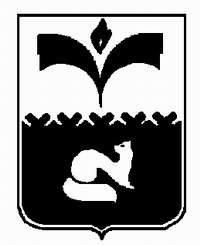 ДУМА ГОРОДА ПОКАЧИХанты-Мансийский автономный округ – ЮграРЕШЕНИЕот 	21.11.2014 			                                                               № 107 Об информации о работе контрольно-счетной палаты города Покачи за 3-й квартал 2014 годаРассмотрев информацию о работе контрольно-счетной палаты города Покачи за 3-й квартал 2014 года, в соответствии с пунктом 2 статьи 17 решения Думы города  Покачи от 27.03.2013 № 20 (в редакции от 20.12.2013) «О Положении о контрольно-счетной палате города Покачи», Дума города 				         РЕШИЛА:1. Утвердить информацию о работе контрольно-счетной палаты города Покачи за 3-й квартал 2014 года (приложение).2. В соответствии с пунктом 5 статьи 8 регламента контрольно-счетной палаты города Покачи, утвержденного приказом председателя контрольно-счетной палаты города Покачи от 04.12.2013 №35 разместить, данную информацию на официальном сайте Думы города Покачи.3. Ответственным за исполнение данного решения назначить руководителя аппарата Думы города Л.В. Чурину.Председатель Думы города Покачи                                                                      Н.В. Борисова                   Приложениек   решению Думы города Покачи                от 21.11.2014  № 107ИНФОРМАЦИЯО РАБОТЕ КОНТРОЛЬНО-СЧЕТНОЙ ПАЛАТЫГОРОДА ПОКАЧИ ЗА 3-й КВАРТАЛ 2014 ГОДА.Общие положения.Контрольно-счетная палата города Покачи (далее – контрольно-счетная палата) как орган финансового контроля осуществляет свою деятельность в соответствии с требованиями, установленными в Положении о контрольно-счетной палате города Покачи, утвержденном решением Думы города Покачи от 27.03.2013 №20, и подотчетна Думе города Покачи.Настоящая информация подготовлена в соответствии с требованиями  пункта 2 статьи 17 Положения о контрольно-счетной палате города Покачи, утвержденного решением Думы города Покачи от 27.03.2013 №20 (в редакции от 20.12.2013),  пункта 3 статьи 8 регламента контрольно-счетной палаты, утвержденного приказом председателя контрольно-счетной палаты от 04.12.2013 №35.Работа контрольно-счетной палаты осуществлялась в соответствии с планом работы на 2-е полугодие 2014 года, утвержденного приказом председателя контрольно-счетной палаты города от 11.06.2014 года №11, и строилась на основе принципов законности, объективности, независимости, гласности и последовательной реализации всех форм финансового контроля: предварительного, оперативного (текущего) и последующего.Выполняя поставленные перед контрольно-счетной палатой задачи, в 3-м квартале 2014 года сотрудниками проведено 4 контрольных мероприятия.Проверками охвачено 17 учреждений.Проверено и проанализировано средств на сумму 126 974 519,78 рубля.Выявлено нарушений и недостатков на сумму 2 541 551,65 рубля, в том числе:- нецелевое использование бюджетных средств:1 200 рубля в результате использования бюджетных средств на цели, не соответствующие условиям получения: (за счет бюджетных средств произведена оплата штрафов (пени) за несвоевременное предоставление сведений о доходах физических лиц); - нарушение учета и отчетности – 2 289 657,91 рубля, в том числе:27 140 рублей – несоответствие аналитического учета синтетическому по основным средствам;1 672 048,13 рубля – отсутствие оправдательных документов на проводимые хозяйственные операции;590 469,78 рубля – несоответствие остатков при перенесении их с одного отчетного периода на другой по поставщикам и подрядчикам (с января на февраль 2012 года - разница 456 596,92 рубля; с ноября на декабрь 2012 года - разница 133 872,86 рубля).- прочие нарушения и недостатки 250 693,74 рубля, из них:102 405,72 рубля – неправомерные выплаты по заработной плате;14 415,16 рубля – неправомерные выплаты (переплаты за проезд в льготный отпуск, выплаты компенсации при отсутствии необходимых документов);133 872,86 рубля – необоснованно включенная сумма в объем субсидии на иные цели.Замечания на сумму 261 765,18 рубля, в том числе:251 937,18 рубля – доплаты за совмещение профессий на основании приказов, оформленных с нарушением требования статьи 60.2 Трудового кодекса Российской Федерации (не указаны объемы работ и отсутствует согласие работника);9 828 рублей - списание электротехники без заключения специалиста, имеющего разрешение на выполнение данного вида работ.При перенесении остатков с декабря 2012 года на январь 2013 года в журнале операций №4 «Расчеты с поставщиками и подрядчиками» образовалась разница в остатках в сумме 78 000 158,40 рубля с минусовым знаком. Причины образования не поясняются. Направлено 2 представления и 1 предписание для устранения нарушений. Выявленные, но не устраненные предложения, указанные в представлениях и в предписании, находятся на контроле контрольно-счетной палаты.Информация по результатам каждого проведенного контрольного мероприятия в соответствии с регламентом контрольно-счетной палаты направлялась главе города Покачи и председателю Думы города Покачи.Дано 141 экспертно-аналитическое заключение, в том числе 129 на проекты постановлений администрации города Покачи и 12 на проекты решений Думы города. Проведено согласование 18 обращений заказчиков о возможности  заключения  договоров (контрактов) с единственным поставщиком. Контрольно-ревизионная деятельность.Проверка выполнения муниципального задания за период 2012-2013 годов в муниципальном бюджетном учреждении «Комбинат питания».Результаты проверки:Нарушены требования единого плана счетов бухгалтерского учета для органов государственной власти (государственных органов), органов местного самоуправления, органов управления государственными внебюджетными фондами, государственных академий наук, государственных (муниципальных) учреждений и инструкции по его применению, утвержденного Приказом Минфина РФ от 01.12.2010 №157н, а именно, нарушены  требования:- пункта 218: в журналах операций №3 «По расчетам с подотчетными лицами» за 2013 год не ведется аналитический учет расчетов с подотчетными лицами в разрезе подотчетных лиц. На конец отчетного периода не выводятся остатки по задолженности подотчетных лиц перед учреждением по выплаченным авансам, по задолженности учреждения перед подотчетными лицами, и, соответственно, не переносятся остатки на начало отчетного периода в разрезе подотчетных лиц;- пункта 258: отсутствуют журналы операций расчетов по оплате труда за 2013 год; - основные средства стоимостью до 3000 рублей учитываются на балансовом учете. Согласно пункту 50 инструкции при передаче их в эксплуатацию должны списывать с балансового учета на забалансовый счет 21 «Основные средства стоимостью до 3000 рублей включительно в эксплуатации»;- пункта 21: учет расчетов с поставщиками и подрядчиками не разделен по видам финансового обеспечения. Журнал операций №4 ведется общий, в нем отражены операции по коду вида финансового обеспечения 4 - субсидии на выполнение государственного (муниципального) задания и коду 5 - субсидии на иные цели;- пункта 373: не ведется аналитический учет по счету 21 «Основные средства стоимостью до 3000 рублей включительно в эксплуатации». По синтетическому учету сумма на счете составляет 40 942 рубля 45 копеек по состоянию на 01.01.2013 и на 01.01.2014.1.2 Допущено неправомерное использование бюджетных средств 116 820 рублей 88 копеек, в том числе:-  при расчетах с подотчетными лицами в сумме 14 415 рублей 16 копеек, из них:6 253 рубля 36 копеек – в результате оплаты квитанции разных сборов;8 161 рубль 80 копеек – оплата проезда в отпуск и обратно восемнадцатилетнему ребенку без подтверждения факта обучения; - при расчетах по оплате труда в сумме 102 405 рублей 72 копейки, из них:73 214 рубля 24 копейки в результате выплаты текущей премии при несоблюдении условий премирования. Учитывая нормы и правила Трудового кодекса Российской Федерации сумму неправомерных выплат 72 289 рублей 31 копейка, допущенную в результате премирования работников при несоблюдении ими условий премирования, предложено не удерживать. В целях недопущения в дальнейшем неоднозначного толкования локального нормативного акта «Положение о порядке и условиях оплаты труда работников муниципального бюджетного учреждения «Комбинат питания» рекомендовано: более детально обозначить условия премирования (депремирования) работников;924 рубля 93 копейки – неправомерная оплата рабочего дня при отсутствии работника на рабочем месте; 515,72 – неправомерная доплата за отсутствующего (работник отработал 21 день, а оплата произведена за 22 рабочих дня);28 675 рублей 76 копеек - выплата единовременной премии к праздничной дате 12 декабря в размере большем, чем установлено в постановлении администрации города Покачи от 25.12.2013 №1451 «О едином премировании к праздничной дате».1.3 Произведена оплата труда работников на сумму 251 937 рублей 18 копеек за совмещение профессий по другой должности (профессии) по приказам, не соответствующим статье 60.2 Трудового кодекса Российской Федерации, а именно:- формулировка приказов на совмещение не соответствует нормам трудового права;- содержание и объем дополнительной работы не определялись в письменной форме.Нарушены требования Федерального закона Российской Федерации от 21.11.1996 №129-ФЗ «О бухгалтерском учете», а именно, нарушены требования:- пункта 4 статьи 8 в части учета: аналитический учет не соответствует синтетическому по основным средствам на сумму 13 570 рублей в 2012 году и в 2013 году на такую же сумму; - пункта 2 статьи 10 в части группировки документов: первичные учетные документы, отражающие хозяйственные операции подобраны беспорядочно: в одной папке подобраны документы, отражающие операции с основными средствами и материалами за 2012 год, отсутствует хронологическая последовательность. Регистры бухгалтерского учета подшиты в отдельной папке;- пункта 1 статьи 9 закона: отсутствуют оправдательные документы на проводимые организацией хозяйственные операции на сумму 1 672 048 рублей 13 копеек. 1.5 Нарушены требования приказа Министерства финансов Российской Федерации от 15 декабря 2010 года №173н «Об утверждении форм первичных учетных документов и регистров бухгалтерского учета, применяемых органами государственной власти (государственными органами), органами местного самоуправления, органами управления государственными внебюджетными фондами, государственными академиями наук, государственными (муниципальными) учреждениями и методических указаний по их применению», а именно, не переносятся остатки на начало периода и не выводятся остатки на конец отчетного периода по следующим журналам операций:- №2 «Журнал операций с безналичными денежными средствами»;- №6 «Журнал операций по оплате труда»;- №7 «Журнал операций по выбытию и перемещению нефинансовых активов» по основным средствам и материальным запасам. Журналы операций №7 за 2012 год и оборотно-сальдовые ведомости за 2012-2013 годы не подписаны исполнителем и главным бухгалтером.В журнале операций №4 остатки выводились на конец отчетного периода и переносились на начало, однако допускались случаи несоответствия остатков при перенесении с одного отчетного периода на другой, а именно: с января на февраль 2012 года – разница 456 596 рублей 92 копейки; с ноября на декабрь 2012 года – разница 133 872 рубля 86 копеек;  с декабря 2012 года на январь 2013 года – разница -78 000 158 рублей 40 копеек. В 2012 году не учитывались расчеты с двумя поставщиками: ФКБ «Петрокоммерц» и  филиал ОАО Ханты-Мансийский банк.  1.6 Нарушены требования части 4.5 статьи 4 Порядка списания и последующего использования основных средств, находящихся в муниципальной казне, хозяйственном ведении и оперативном управлении муниципальных унитарных предприятий и муниципальных учреждений, утвержденного Постановлением администрации города Покачи от 24.09.2009 №687, а именно, списание электротехники на сумму 9 828 рублей произведено без заключения специалиста, имеющего разрешение на выполнение данного вида работ.Не оформляется документально факт демонтажа и утилизации списанных основных средств.1.7 Нарушение статьи 289 Бюджетного кодекса Российской Федерации выразившееся в использовании бюджетных средств на цели, не соответствующие условиям получения. За счет бюджетных средств произведена оплата штрафов (пени) за несвоевременное предоставление сведений о доходах физических лиц. Нецелевое использование бюджетных средств составило 1 200 рублей. Нарушены требования пунктов 2.8., 4.1., 4.3. Положения о документах и документообороте в бухгалтерском учете, утвержденного Министерством финансов СССР 29.07.1983 №105. Допускались исправления в первичных учетных документах с помощью ручки и штриха, заполнение данных карандашом.Нарушены требования пункта 3, пункта 4 Федерального закона Российской Федерации от 06.12.2011 №402-ФЗ «О бухгалтерском учете» в части формирования учетной политики. В учетной политике учреждения не установлен способ ведения учета «Расчеты с подотчетными лицами», «Учет материальных запасов», «Учет расчетов с поставщиками и подрядчиками». Отсутствует утвержденный рабочий план счетов.Не пояснена причина образования кредиторской задолженности по журналу операций №4 «Расчеты с поставщиками и подрядчиками» в январе 2012 года в сумме 590 469 рублей 66 копеек (подрядчик не определен, документы отсутствуют), перенесение на 01.02.2012 другого остатка в сумме 133 872 рубля 86 копеек. В декабре 2012 года невыясненная сумма 133 872 рубля 86 копеек отнесена на возмещение расходов за счет субсидии на иные цели.Для принятия мер по устранению нарушения направлено представление.В ответ на представление директор МБУ «Комбинат питания» уведомил, что отсутствующие регистры бухгалтерского учета сформированы.Аналитический учет будет приведен в соответствие синтетическому.Неправомерно использованные бюджетные средства возвратить в бюджет не представляется возможным по причине увольнения работников либо отказа в возврате. Принять меры к должностным лицам не представляется возможным по причине их увольнения.В связи с тем, что руководителем учреждения не приняты должным образом меры реагирования по результатам проверки, в частности по возврату в бюджет сумм неправомерного использования бюджетных средств, контрольно-счетной палатой направлено предписание главе города Покачи.В ответ получена информация о том, что предписание будет исполнено в срок до конца декабря 2014 года.2. Проверка выполнения долгосрочной целевой программы «Природоохранные мероприятия города Покачи на 2012-2015 годы» за 2012-2013 годы. Проверкой было охвачено шестнадцать учреждений, в том числе: - бюджетное учреждение «Покачевская городская больница»;- муниципальное казенное учреждение «Управление материально-технического обеспечения»;- муниципальное автономное дошкольное образовательное учреждение «ЦРР»-д/с;- муниципальное автономное дошкольное образовательное учреждение детский сад комбинированного вида «Сказка»;- муниципальное автономное дошкольное образовательное учреждение детский сад комбинированного вида «Югорка»;- муниципальное автономное дошкольное образовательное учреждение детский сад комбинированного вида «Рябинушка»;- муниципальное автономное дошкольное образовательное учреждение детский сад комбинированного вида «Солнышко»;-муниципальное бюджетное учреждение дом культуры «Октябрь»;- муниципальное бюджетное общеобразовательное учреждение «Средняя образовательная школа №1»;- муниципальное бюджетное учреждение досуговый центр «Этвит»;- муниципальное бюджетное учреждение «Городская библиотека»;- муниципальное бюджетное общеобразовательное учреждение «Средняя образовательная школа №2»;- муниципальное бюджетное учреждение спортивно-оздоровительный комплекс «Звездный»;- муниципальное бюджетное общеобразовательное учреждение «Средняя образовательная школа №4»;- бюджетное образовательное учреждение дополнительного образования детей «Детско-юношеская спортивная школа»;- администрация города Покачи.Результаты проверки:Администрация города Покачи.Выявлено нарушение требования пункта 5 статьи 9 Федерального закона №94 от 21.07.2005г. «О размещении заказов на поставки товаров, выполнение работ, оказание услуг для государственных и муниципальных нужд» (в редакции от 12.12.2011г.), выразившееся в непредусмотренном законом изменении условий контракта №26 от 30.05.2012г. на «Оказание услуг «Уборка захламленных территорий города от бытовых отходов» при его исполнении.Для принятия мер по устранению выявленных нарушений направлено представление в администрацию города Покачи.Администрация города Покачи письменно уведомила о том, что ответственным лицам указано на необходимость более грамотной подготовки соответствующих контрактов и контроля за исполнением договорных обязательств. 2.2. В остальных учреждениях нарушений не выявлено.3. Плановая проверка в рамках соблюдения требований законодательства о размещении заказов и соблюдения законодательства о контрактной системе в сфере закупок МБОУ ДОД «ДЮСШ» за период с 01.07.2013 года по 30.06.2014 года.В ходе проверки нарушений со стороны МБОУ ДОД «ДЮСШ» при размещении заказов за период с 01.07.2013 по 31.12.2013 года и нарушений в сфере закупок за период с 01.01.2014 по 31.06.2014 года не выявлено.4. Плановая проверка в рамках соблюдения требований законодательства о размещении заказов и соблюдения законодательства о контрактной системе в сфере закупок МКУ «УМТО» за период с 01.12.2013 по 30.06.2014.В ходе проверки нарушений со стороны МКУ «УМТО» при размещении заказов за период с 01.12.2013 по 31.12.2013 года и нарушений в сфере закупок за период с 01.01.2014 по 31.06.2014 года не выявлено.III .Экспертно-аналитическая деятельность.Контрольно-счетной палатой во исполнение возложенных на нее задач в отчетном периоде осуществлена экспертиза проектов, подготовлены и направлены в Думу горда Покачи и в администрацию города заключения по вопросам, входящим в компетенцию контрольно-счетной палаты. Всего в третьем квартале подготовлено 72 экспертно-аналитических заключений, из них:- 59 на проекты постановлений администрации города Покачи;- 13 на проекты решений Думы города Покачи. В том числе:дана справка по итогам рассмотрения отчета об исполнении бюджета города за первое полугодие 2014 года;проведен анализ и дано 12 заключений на информацию о ходе выполнения целевых программ города Покачи по состоянию на 01.08.2014 года.В соответствии с требованием пункта 25 части 2 статьи 93 Федерального закона от 05.04.2013 №44-ФЗ «О контрактной системе в сфере закупок товаров, работ, услуг для обеспечения государственных и муниципальных нужд» (далее по тексту Закон о контрактной системе) контрольно-счетная палата осуществляла согласование возможности  заключения договоров (контрактов) с единственным поставщиком, направляемых заказчиками города Покачи.За период 3 квартала 2014 года в контрольно-счетную палату направлено на согласование 18 обращений.Все обращения прошли процедуру согласования, однако следует указать, что в 9 случаях допущено нарушение части 5 статьи 66 Федерального закон от 05.04.2013 №44-ФЗ (ред. от 28.12.2013) «О контрактной системе в сфере закупок товаров, работ, услуг для обеспечения государственных и муниципальных нужд» (далее Закон о контрактной системе), а именно: в документации об аукционе, перечисленных ниже заказчиков, установлено требование к участникам аукциона, согласно которому участник обязан предоставить во второй части заявки документы, подтверждающие правомочность участника закупки заключать контракт:МБОУ СОК «Звездный»:- «Оказание услуг по техническому обслуживанию и текущему ремонту электрооборудования»;- «Оказание услуг по обслуживанию приборов учета тепловой энергии, горячего и холодного водоснабжения»;МУ  «УКС»:- «Оказание услуг по выполнению работ по переносу инженерных сетей водоснабжения на объекте «Центр искусств»;- «Оказание услуг по выполнению работ по ремонту жилых помещений по ул. Таёжная 12, кв. 97, 98 (для СМП и СОНКО)»; - в документации об аукционе «Оказание услуг по выполнению работ по устройству пешеходного перехода по ул. Комсомольская в районе ПФР (для СМП и СОНКО)»;- «Оказание услуг по выполнению работ по ремонту 2-го микрорайона по ул. Северная»;- «Оказание услуг по комплексному техническому обслуживанию и текущему ремонту инженерных систем здания МБОУ СОШ №4»;администрация города Покачи:- «Выполнение порядных работ по обслуживанию шести водопоглощающих колодцев с фильтрующими материалами»;КУМИ:- «Приобретение в муниципальную собственность города Покачи жилых помещений (квартир) в завершенном строительством доме – новостройке или многоквартирном доме».Заказчиком МБОУ СОШ №4 по электронному аукциону «Оказание услуг по комплексному обслуживанию и текущему ремонту инженерных систем здания МБОУ СОШ №4» установлена начальная максимальная цена контракта с нарушением части 1 статьи 22 Закона о контрактной системе, то есть сформирована на основании одного коммерческого предложения поставщика, что в соответствии с Законом не допустимо.В МБОУ СОШ №4 направлено предложение о наказании виновного лица, допустившего нарушение. Виновное лицо привлечено к дисциплинарной ответственности в виде замечания.Информационная деятельность.Подготовлен и предоставлен в Думу города Покачи отчет о работе контрольно-счетной палаты за 2 квартал 2014 год. Данная информация размещена на сайте Думы города Покачи.В отдел муниципального заказа администрации города Покачи предоставлены данные о работе органа местного самоуправления, уполномоченного на осуществление контроля за соблюдением законодательства о контрактной системе за 9 месяцев 2014 года.Подготовлен и представлен в Думу города Покачи план работы контрольно-счетной палаты на первое полугодие 2015 года.Данная информация размещена на сайте Думы города Покачи.Взаимодействие с правоохранительными органами.В рамках взаимодействия контрольно-счетной палаты с правоохранительными органами города Покачи на основании соглашения, заключенного между Прокуратурой города и контрольно-счетной палатой, в целях надзорной деятельности в прокуратуру города подготовлены и направлены:- копии всех актов проверок, проведенных в 3 квартале 2014 года;- план работы контрольно-счетной палаты на первое полугодие 2015 года.